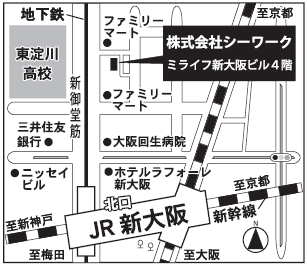 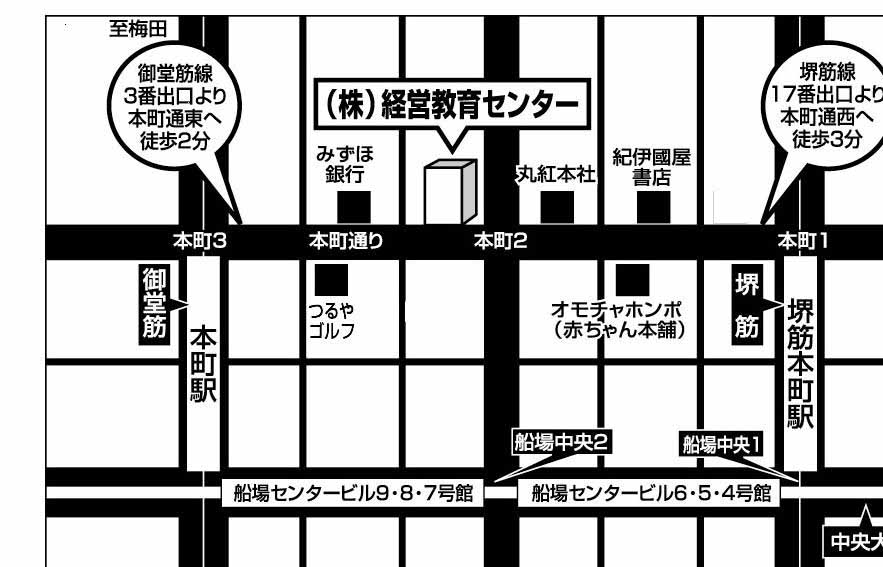 平日コース土曜コース内　　　　　容①９／１５（火）①９／２６（土）簿記とは、貸借対照表・損益計算書、取引仕訳①②９／１８（金）①９／２６（土）取引仕訳②、仕訳帳、総勘定元帳③９／２５（金）②１０／　３（土）現金当座取引、 小口現金制度④９／２９（火）②１０／　３（土）商品売買取引、仕入帳・売上帳⑤１０／　２（金）③１０／１０（土）商品有高帳、手形取引⑥１０／　６（火）③１０／１０（土）有価証券、手形記入帳、伝票⑦１０／　９（金）④１０／１７（土）その他の債権債務、掛元帳、訂正仕訳⑧１０／１３（火）④１０／１７（土）試算表の作成⑨１０／１６（金）⑤１０／２４（土）決算①（見越繰延・売上原価算定・消耗品の処理）⑩１０／２０（火）⑤１０／２４（土）決算②（貸倒引当金・減価償却）⑪１０／２３（金）⑥１０／３１（土）決算③（精算表の作成）⑫１０／２７（火）⑥１０／３１（土）決算④（帳簿決算・財務諸表の作成）⑬１０／３０（金）⑦１１／　７（土）直前対策演習１⑭１１／　６（金）⑦１１／　７（土）直前対策演習２⑮１１／１０（火）⑧１１／１４（土）直前対策演習３⑯１１／１３（金）⑧１１／１４（土）直前対策演習４